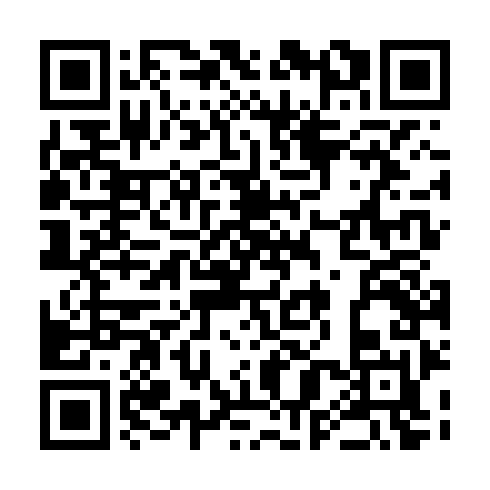 Prayer times for Bad Sankt Leonhard im Lavanttal, AustriaMon 1 Apr 2024 - Tue 30 Apr 2024High Latitude Method: Angle Based RulePrayer Calculation Method: Muslim World LeagueAsar Calculation Method: ShafiPrayer times provided by https://www.salahtimes.comDateDayFajrSunriseDhuhrAsrMaghribIsha1Mon4:536:391:054:397:319:102Tue4:516:371:044:407:329:123Wed4:496:351:044:407:339:144Thu4:466:341:044:417:359:165Fri4:446:321:034:427:369:176Sat4:416:301:034:427:379:197Sun4:396:281:034:437:399:218Mon4:376:261:034:447:409:239Tue4:346:241:024:447:429:2510Wed4:326:221:024:457:439:2611Thu4:296:201:024:457:449:2812Fri4:276:181:024:467:469:3013Sat4:256:161:014:477:479:3214Sun4:226:141:014:477:489:3415Mon4:206:131:014:487:509:3616Tue4:176:111:014:487:519:3817Wed4:156:091:004:497:539:4018Thu4:126:071:004:507:549:4219Fri4:106:051:004:507:559:4420Sat4:076:031:004:517:579:4621Sun4:056:0212:594:517:589:4822Mon4:026:0012:594:527:599:5023Tue4:005:5812:594:528:019:5224Wed3:575:5612:594:538:029:5425Thu3:555:5512:594:538:049:5626Fri3:525:5312:594:548:059:5827Sat3:505:5112:584:548:0610:0028Sun3:475:5012:584:558:0810:0229Mon3:455:4812:584:558:0910:0430Tue3:435:4612:584:568:1010:06